Sproglig øvelse  -  til Le Petit Prince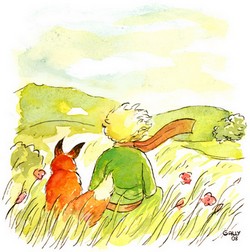 Indsæt det manglende ord1. Les adultes ne (pouvoir)_________________rien comprendre2. La planète du petit prince est (petit)____________4. Le petit prince (vouloir) __________une caisse à son mouton.5. Saint-Exupéry et le petit prince (aller)___________rester dans le désert quelque temps6. Ils (avoir)__________une (grand)____________compréhension l’un pour l’autre7. Saint-Exupéry lui (faire)___________un dessin				8. Ils se (comprendre)_______________________9. Le petit prince (visiter)_______________beaucoup de(planète)__________qui (être)___________plus (grand)_____________ que la sienne10. Saint-Exupéry (pouvoir)____________réparer son avion lui-même.11.  Le petit prince (vivre)__________seul sur sa planète12. Les grandes personnes (avoir)_________des (bon)__________explications13. Il y a beaucoup _______choses(qui/que)________le petit prince apprécie.14. Personne ________connaît le petit prince15. Le petit prince (attendre 3.)_______________le coucher de soleil.16.Saint- Exupéry (habiter 1. i imparfait)____________   ______ FranceRB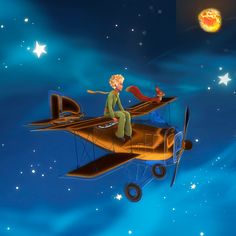 